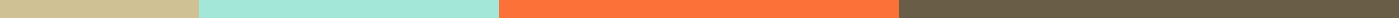 Admission Enquiry FormStudent InformationStudent's Name: ___________________________Age: _______Current School: __________________________Parent/Guardian InformationName: ____________________________Relationship to Student: _______________Contact Number: ___________________Email Address: _____________________Admission DetailsGrade Applying For: ____________Academic Year: ________________Preferred Start Date: ___________Previous Academic PerformanceLast Grade Completed: __________Overall GPA: ___________________ChecklistApplication Form CompletedPrevious School Records AttachedInterview ScheduledOffice Use OnlyReceived By: ___________________Application Number: ____________Status: ________________________